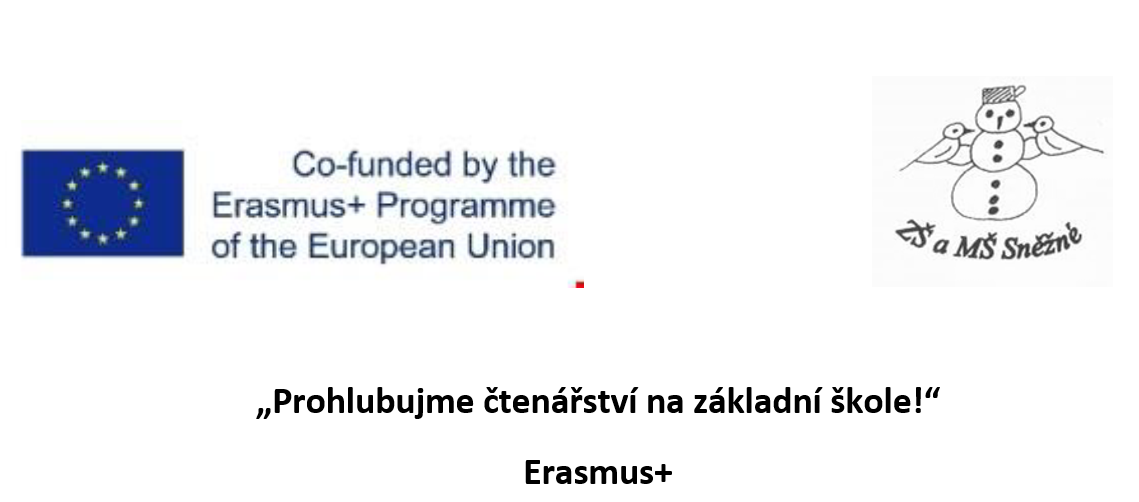 Autor: Jan WerichNázev knihy: FimfárumWERICH, Jan. Fimfárum. 10., rozš. vyd., V Albatrosu 5., rozš. vyd. Ilustroval Jiří TRNKA. Praha: Albatros, 2008. ISBN 978-80-00-02187-4.Název pohádky: Moře, strýčku, proč je slané?Odpověz na tyto otázkyNajdi v textu tři různá pojmenování pro lakomého člověka: Co tím Marek myslel, když bratrovi řekl, aby šel k čertu? Podle čeho Kouba poznal, že je v pekle? Kdo se vydával za hajného? Charakterizuj ho. Jak se od sebe lišili oba bratři? Co si vesničané odnesli, když dostali vejslužku? Jak probíhalo první a druhé setkání bratrů? V čem se lišilo? Jak byl Marek za svou chamtivost potrestán? Kolikrát? Vypiš důkaz z textu. Proč je podle této pohádky moře slané? 